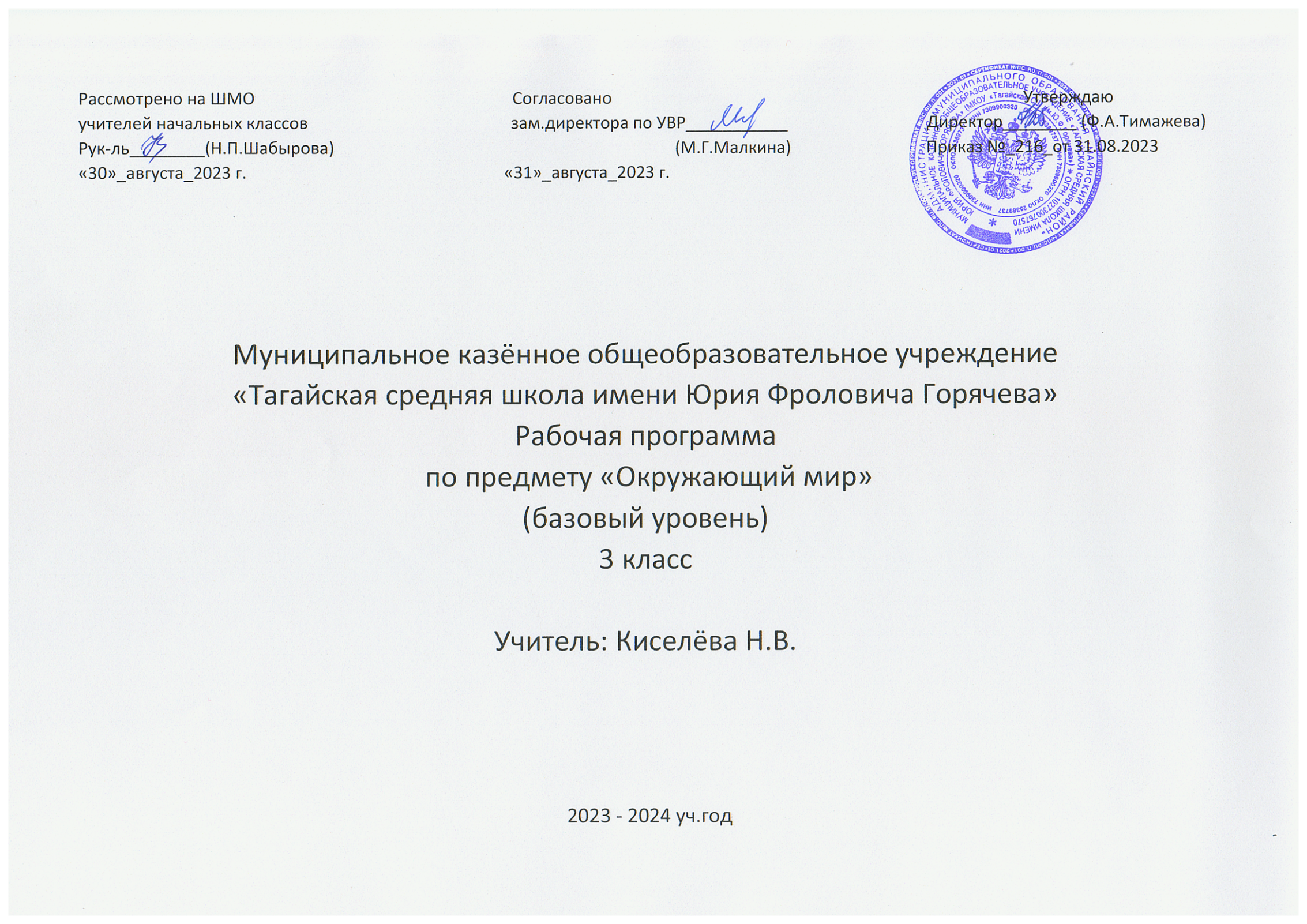 ПОЯСНИТЕЛЬНАЯ ЗАПИСКАРабочая программа по окружающему миру разработана на основании:- Приказа Минобрнауки России от 06.10.2009 № 373 (ред. от 31.12.2015 N 1576) «Об утверждении и введении в действие федерального государственного образовательного стандарта начального общего образования».- Приказа Министерства Просвещения Российской Федерации от 28.12.2018 г. № 345 «О федеральном перечне учебников, рекомендованных к использованию при реализации имеющих государственную аккредитацию образовательных программ начального общего, основного общего, среднего общего образования. - Примерной основной образовательной программы начального общего образования, одобренной решением федерального учебно-методического объединения по общему образованию (протокол от 8 апреля 2015 г № 1/15).- Основной образовательной программы начального общего образования МКОУ «Тагайская СШ им.Ю.Ф.Горячева». - предметной линии учебников системы «Школа России» «Окружающий мир. Рабочие программы 1-4 классы» А.А. Плешакова. – М.: Просвещение 2018 г. - учебника «Окружающий мир 3 класс» А.А. Плешакова. – М.: Просвещение,2021 г.Изучение курса «Окружающий мир» в начальной школе направлено на достижение следующих целей:формирование целостной картины мира и осознание места в нём человека на основе единства рационально-научного познания и эмоционально-ценностного осмысления ребёнком личного опыта общения с людьми и природой;духовно-нравственное развитие и воспитание личности гражданина России, уважительно и бережно относящегося к среде своего обитания, к природному и культурному достоянию родной страны и всего человечества.Основными задачами реализации содержания курса являются:1) формирование уважительного отношения к семье, населённому пункту, региону, в котором проживают дети, к России, её природе и культуре, истории и современной жизни;2) осознание ребёнком ценности, целостности и многообразия окружающего мира, своего места в нём;3) формирование модели здоровьесберегающего и безопасного поведения в условиях повседневной жизни и в различных опасных ситуациях;4) формирование компетенций для обеспечения экологически и этически обоснованного поведения в природной среде, эффективного взаимодействия в социуме.Специфика курса «Окружающий мир» состоит в том, что он, имея ярко выраженный интегративный характер, соединяет в равной мере природоведческие, обществоведческие, исторические знания и даёт обучающемуся материал естественных и социально-гуманитарных наук, необходимый для целостного и системного видения мира в его важнейших взаимосвязях.Знакомство с началами естественных и социально-гуманитарных наук в их единстве и взаимосвязи даёт ученику ключ (метод) к осмыслению личного опыта, позволяя сделать явления окружающего мира понятными, знакомыми и предсказуемыми, найти своё место в ближайшем окружении, прогнозировать направление своих личных интересов в гармонии с интересами природы и общества, тем самым обеспечивая в дальнейшем как своё личное, так и социальное благополучие.МЕСТО КУРСА В УЧЕБНОМ ПЛАНЕНа изучение курса «Окружающий мир» в каждом классе начальной школы отводится 2 ч в неделю. Программа рассчитана на 270 ч: 1 класс — 66 ч (33 учебные недели), 2, 3 и 4 классы — по 68 ч (34 учебные недели).УЧЕБНО-МЕТОДИЧЕСКОЕ И МАТЕРИАЛЬНО-ТЕХНИЧЕСКОЕ ОБЕСПЕЧЕНИЕ ОБРАЗОВАТЕЛЬНОГО ПРОЦЕССАПлешаков А. А. Окружающий мир. Рабочие программы: 1-4 кл. — М.: Просвещение, 2018.В программе определены цели и задачи курса «Окружающий мир»; рассмотрены подходы к структурированию учебного материала; представлены результаты изучения предмета, основное содержание курса, тематическое планирование с характеристикой основных видов деятельности учащихся; описано материально-техническое обеспечение.Учебники1. Плешаков А. А. Окружающий мир. Учеб. 1 кл. В 2 ч. Ч. 1. — М.: Просвещение, 2019.2. Плешаков А. А. Окружающий мир. Учеб. 1 кл. В 2 ч. Ч. 2. — М.: Просвещение, 2019.3. Плешаков А. А. Окружающий мир. Учеб. 2 кл. В 2 ч. Ч. 1. — М.: Просвещение, 2020.4. Плешаков А. А. Окружающий мир. Учеб. 2 кл. В 2 ч. Ч. 2. — М.: Просвещение, 2020.5. Плешаков А. А. Окружающий мир. Учеб. 3 кл. В 2 ч. Ч. 1. — М.: Просвещение, 2021.6. Плешаков А. А. Окружающий мир. Учеб. 3 кл. В 2 ч. Ч. 2. — М.: Просвещение, 2021.7. Плешаков А. А., Крючкова Е. А. Окружающий мир. Учеб. 4 кл. В 2 ч. Ч. 1. — М.: Просвещение, 2021.8. Плешаков А. А., Крючкова Е. А. Окружающий мир. Учеб. 4 кл. В 2 ч. Ч. 2. — М.: Просвещение,2021.В учебниках (1-4 классы) на шмуцтитулах каждого раздела сформулированы основные цели и задачи учебной деятельности. В начале каждого урока представлены цели и задачи учебной деятельности на данном уроке.С целью формирования умения планировать учебные действия, определять наиболее эффективные способы достижения результата, в учебники 1-4 классов включены планы описания и изучения объектов окружающего мира, алгоритмы практических действий, задания, предусматривающие определение этапов проведения опытов, способов моделирования.Развитию умения планировать учебные действия, работать на результат служит осуществление проектной деятельности, предусмотренной в рубрике «Наши проекты» учебников 1-4 классов.В учебниках 1-4 классов в методическом аппарате каждой темы имеются задания для осуществления контрольно-оценочной деятельности. В конце каждого раздела помещены задания под рубрикой «Проверим себя и оценим свои достижения», которые позволяют учащимся сделать вывод о достижении поставленных в начале изучения раздела целей и задач. В учебнике каждого класса имеются «Странички для самопроверки», помогающие осуществлять самоконтроль.Учебные проекты также предусматривают подготовку и проведение презентаций и оценку результатов работы.На освоение начальных форм познавательной рефлексии направлены практически все учебные темы учебников 1-4 классов.Структура учебного материала по каждой теме предусматривает осознание учеником целей, процессов и результатов деятельности. Каждая тема в учебниках всех классов заканчивается рубрикой «Проверь себя» и кратким резюме по содержанию учебного материала, предоставляющим эталон, с которым дети сравнивают собственные выводы. Каждый раздел учебников для всех классов заканчивается заданиями под рубрикой «Проверим себя и оценим свои достижения».Специальные условные знаки в виде смайликов помогают осуществлению действия самооценивания, после которого ученику предоставляется возможность повторить или заново изучить тот или иной учебный материал. Знаково-символические средства активно используются для создания моделей изучаемых объектов и процессов. Деятельность моделирования широко представлена в учебниках для всех классов. Задания такого рода отмечены специальным условным знаком.Немаловажное значение для достижения указанных результатов имеет освоение учащимися системы навигации учебников, выстроенной в едином ключе с 1 по 4 класс. Основным её элементом являются условные знаки и символы, нацеливающие на определённые виды деятельности и способы её организации. Первоначальное знакомство с системой навигации осуществляется в 1 классе в теме «Наши помощники — условные знаки».Методические пособия1. Плешаков А. А., Ионова М. А., Кирпичева О. Б., Соловьева А. Е. Окружающий мир: Метод. рекомендации: 1 кл. — М.: Просвещение, 2018.2. Плешаков А. А., Соловьева А. Е. Окружающий мир: Метод. рекомендации: 2 кл. — М.: Просвещение, 2018.3. Плешаков А. А., Белянкова Н. М., Соловьева А. Е. Окружающий мир: Метод. рекомендации: 3 кл. — М.: Просвещение, 2018.4. Плешаков А. А., Крючкова Е. А., Соловьева А. Е. Окружающий мир: Метод. рекомендации: 4 кл. — М.: Просвещение, 2018.В книгах представлены поурочные разработки по курсу «Окружающий мир», подготовленные с учётом последних изменений в содержании учебника и составе учебно-методического комплекта (УМК). Применительно к каждому уроку раскрыты его задачи и планируемые достижения учащихся, приведён перечень необходимого оборудования, подробно освещены особенности содержания, методы и приёмы работы.Методические пособия построены как своего рода навигатор в системе средств УМК. В предлагаемой книге определены место и функции каждого компонента УМК на уроке, детально освещены способы взаимодействия и взаимного дополнения составных частей комплекта, особенности работы с каждым из них. При этом первостепенное внимание уделяется развитию у учащихся умения работать с различными источниками информации (для её получения, преобразования, передачи) как одного из важнейших общеучебных умений.В предлагаемом пособии определено оптимальное сочетание различных форм организации деятельности учащихся на уроках: индивидуальной, групповой, фронтальной, коллективной; много внимания уделяется работе в парах, которая во многих случаях оказывается наиболее эффективной. В пособии даны разъяснения к трудным темам курса, приведены инструктивные карточки для самостоятельной работы, примерные вопросы для проведения бесед и т. д. Определён объём домашней работы учащихся с указанием конкретных заданий по всем задействованным при этом компонентам УМК.1. Плешаков А. А. От земли до неба: Атлас-определитель: Пособие для учащихся общеобразовательных учреждений. — М.: Просвещение, 2019.2. Плешаков А. А. Зелёные страницы. Книга для учащихся начальных классов. — М.: Просвещение, 2019.3. Плешаков А. А., Румянцев А. А. Великан на поляне, или Первые уроки экологической этики: Пособие для учащихся общеобразовательных учреждений. — М.: Просвещение, 2019.В комплекте имеются универсальные пособия, работа с которыми рассчитана на все годы обучения. Это атлас-определитель «От земли до неба», книги для учащихся «Зелёные страницы» и «Великан на поляне, или Первые уроки экологической этики». В 1 классе начинается активная работа с атласом-определителем «От земли до неба». Это пособие обеспечивает один из приоритетных для курса видов деятельности учащихся — распознавание природных объектов. В классе необходимо иметь набор атласов-определителей, достаточный хотя бы для работы в парах. Желательно, чтобы каждый ребёнок имел дома свой собственный атлас-определитель и пользовался им (с помощью взрослых или самостоятельно) как в домашних условиях, так и во время прогулок, экскурсий, на каникулах летом, внеклассных занятиях.Вовлечение ребёнка и взрослого в реальную совместную деятельность позволяет решать воспитательные задачи в познании окружающего мира, избегая декларативности, морализаторства, отчуждения учебного материала от интересов ребёнка. И в адекватной для ребёнка форме решает задачи формирования нравственных ценностей.Таким образом, реализуется идея курса — формирование семейных ценностей через организацию совместной деятельности ребёнка и взрослых в семье.В поддержку этой деятельности работают данные книги. Они создавались не только для использования на уроке, но в большей степени и для работы в семье, что является отличительной чертой комплекта.Компьютерные и информационно-коммуникационные средстваЭлектронное приложение к учебнику «Окружающий мир», 1 класс.Электронное приложение к учебнику «Окружающий мир», 2 класс.Электронное приложение к учебнику «Окружающий мир», 3 класс.Электронное приложение к учебнику «Окружающий мир», 4 классВ Федеральном государственном образовательном стандарте общего образования отмечено, что современная ИОС представляет собой систему разнообразных образовательных ресурсов и инструментов, обеспечивающих высокую эффективность учебно-воспитательного процесса. Один из ключевых компонентов, входящих в состав современной информационно-образовательной среды, — учебные электронные издания.Электронные приложения дополняют и обогащают материал учебников мультимедиа объектами, видеоматериалами, справочной информацией, проверочными тестами разного типа и уровня сложностиТехнические средства обученияАудиторная доска с набором приспособлений для крепления карт и таблицЭкспозиционный экранПерсональный компьютерМультимедийный проектор Экранно-звуковые пособияВидеофильмы (в том числе в цифровой форме) по природоведению, истории, обществоведению, этнографии народов России и мираАудиозаписи в соответствии с содержанием обучения (в том числе в цифровой форме)Учебно-практическое и учебно-лабораторное оборудованиеТермометры для измерения температуры воздуха, водыТермометр медицинскийЛупаКомпасЧасы с синхронизированными стрелкамиМикроскоп (по возможности цифровой)Лабораторное оборудование для проведения опытов и демонстраций в соответствии с содержанием обучения:для измерения веса (весы рычажные, весы пружинные, наборы разновесов и т. д.), изучения свойств звука (камертоны, наушники и т. д.), проведения наблюдений за погодой (флюгер, компас и т. д.), по экологии (фильтры, красители пищевые и т. д.), измерительные приборы (в том числе цифровые) и т. п.Оборудование для уголка живой природы: предметы ухода за растениямиРельефные модели (равнина, холм, гора, овраг)Модель «Торс человека с внутренними органами»Модели светофоров, дорожных знаков, средств транспортаМуляжи овощей, фруктов, грибов с учётом содержания обученияМакеты архитектурных сооружений, исторических памятников и т. п. (в том числе традиционного жилища народов России)Натуральные объектыКоллекции полезных ископаемыхКоллекции плодов и семян растенийГербарии культурных и дикорастущих растенийЖивые объекты (комнатные растения)Оборудование классаУченические столы двухместные с комплектом стульев.Стол учительский с тумбой.Шкафы для хранения учебников, дидактических материалов, пособий и пр.Настенные доски для вывешивания иллюстративного материала.Подставки для книг, держатели для карт и т. п.ФОРМЫ, ПЕРИОДИЧНОСТЬ И ПОРЯДОК ТЕКУЩЕГО КОНТРОЛЯ УСПЕВАЕМОСТИ И ПРОМЕЖУТОЧНОЙ АТТЕСТАЦИИ ОБУЧАЮЩИХСЯВ учебниках 1-4 классов в методическом аппарате каждой темы имеются задания для осуществления контрольно-оценочной деятельности. В конце каждого раздела помещены задания под рубрикой «Проверим себя и оценим свои достижения», которые позволяют учащимся сделать вывод о достижении поставленных в начале изучения раздела целей и задач. В учебнике каждого класса имеются «Странички для самопроверки», помогающие осуществлять самоконтроль. Учебные проекты также предусматривают подготовку и проведение презентаций и оценку результатов работы.В учебниках 1 и 2 классов содержится система заданий, предусматривающих работу с цветными фишками, стрелками из цветной бумаги, фишками с номерами. Такие задания позволяют ребёнку после соответствующих действий контроля оценивать успешность учебной деятельности, а в случае неуспеха осуществлять необходимую корректировку вплоть до повторного выполнения задания. Сама форма названных заданий, предусматривающая естественное в процессе учения право на ошибку, позволяет ребёнку без напряжения разбираться в причинах неуспеха и конструктивно действовать для достижения успешного результата.Уроки строятся по единому плану, отвечающему развёрнутой структуре учебной деятельности и обязательно включают в себя контроль и оценку достижений.Проводится работа по контрольным вопросам и заданиям, имеющимся в учебнике, на основании чего даётся общая оценка достижений на уроке. Дети могут положить цветную фишку рядом с тем знаком-смайликом, который соответствует данной оценке. Если дети допустили ошибки или не ответили на вопросы, нужно подумать о причинах неуспеха и ещё раз проработать материал, оказавшийся неусвоенным.В программе по окружающему миру предусмотрена многоуровневая система контроля знаний:самоконтроль — при введении нового материала,взаимоконтроль — в процессе его отработки,рубежный контроль — при проведении самостоятельных работ,итоговый контроль, включающий проведение итоговых работ.Целесообразно поэтому тестовые задания типа:поиск ошибки;выбор ответа;продолжение или исправление высказывания.Задания целесообразно строить как дифференцированные, что позволит проверить и учесть в дальнейшей работе индивидуальный темп продвижения учащихся.Оценка "5" ставится ученику, если он осознанно и логично излагает учебный материал, используя свои наблюдения в природе, устанавливает связи между объектами и явлениями природы (в пределах программы), правильно выполняет практические работы и дает полные ответы на все поставленные вопросы.Оценка "4" ставится ученику, если его ответ в основном соответствует требованиям, установленным для оценки "5", но ученик допускает отдельные неточности в изложении фактическою материала, в использовании отдельных практических работ. Все эти недочеты ученик легко исправляет сам при указании на них учителем.Оценка "3" ставится ученику, если он усвоил основное содержание учебного материала, но допускает фактические ошибки, не умеет использовать результаты своих наблюдений в природе, затрудняется устанавливать предусмотренные программой связи между объектами и явлениями природы, в выполнении практических работ, но может исправить перечисленные недочеты с помощью учителя.Оценка "2" ставится ученику, если он обнаруживает незнание большей части программного материала, не оправляется с выполнением практических работ даже с помощью учителя.Оценка тестовТестовая форма проверки позволяет существенно увеличить объем контролируемого материала по сравнению с традиционной контрольной работой и тем самым создает предпосылки для повышения информативности и объективности результатов. Тест включает задания средней трудности. Проверка может проводиться как по всему тесту, так и отдельно по разделам.Считается, что ученик обнаружил достаточную базовую подготовку, если он дал не менее 75% правильных ответов.Оценка контрольных работНа контрольную работу отводится весь урок. Контрольные работы проводятся в конце полугодий в виде тестов с заданиями с выбором правильного ответа и открытого задания, где надо добавить слово-определение, перечислить понятия или составить своё высказывание по предложенной теме.Оценка тестовых работ:отметка «2» - выполнено 0-60% работы;отметка «3» - выполнено 61-74% работы;отметка «4» - выполнено 75-89% работы;отметка «5» - выполнено 90-100% работы.Как один из вариантов оценивания:«высокий» - все предложенные задания выполнены правильно;«средний» - все задания с незначительными погрешностями;«низкий» - выполнены отдельные задания.Учащихся следует подготовить заранее к выполнению работы. Для этого надо выделить 10-15 минут в конце одного из предшествующих уроков. Рекомендуется записать на доске 1-2 задания, аналогичные включенным в тест, и выполнить их вместе с учащимися.ПЛАНИРУЕМЫЕ РЕЗУЛЬТАТЫ по окружающему миру. 3 классЛичностные результатыУ обучающегося будут сформированы:более глубокое представление о гражданской идентичности в форме осознания «Я» как юного гражданина России, обладателя и носителя государственного языка Российской Федерации — русского языка;представления о связях между изучаемыми объектами и явлениями действительности (в природе и обществе);представление о необходимости бережного, уважительного отношения к культуре разных народов России, выступающей в форме национального языка, национальной одежды, традиционных занятий и праздничных обычаев;овладение первоначальными навыками адаптации в изменяющемся мире на основе представлений о сезонных изменениях в природе и жизни людей;понимание и принятие норм и правил школьной жизни, внутренняя позиция школьника на уровне положительного отношения к предмету «Окружающий мир»;познавательные мотивы учебной деятельности, понимание того, как знания и умения, приобретаемые на уроках окружающего мира, могут быть полезны в жизни;представление о личной ответственности за свои поступки на основе понимания их последствий и через практику бережного отношения к растениям, животным, окружающим людям;эстетические чувства, впечатления через восприятие картин природы, архитектурных сооружений и других достопримечательностей Москвы, Санкт-Петербурга, других городов России и разных стран;этические чувства и нормы на основе представлений о взаимоотношениях людей в семье, семейных традициях, своей родословной, осознания ценностей дружбы, согласия, взаимопомощи, а также через освоение норм экологической этики;способность к сотрудничеству со взрослыми и сверстниками на основе взаимодействия при выполнении совместных заданий, в том числе учебных проектов;установка на безопасный, здоровый образ жизни на основе представлений о строении и работе организма человека, режиме дня, правилах личной гигиены, правилах безопасного поведения в быту, на улице, в природном окружении, при контактах с незнакомыми людьми;бережное отношение к материальным и духовным ценностям через выявление связей между отраслями экономики, построение элементарных производственных цепочек, осмысление вклада труда людей разных профессий в создание материальных и духовых ценностей.Метапредметные результатыРегулятивныеОбучающийся научится:понимать и принимать учебную задачу, сформулированную совместно с учителем;сохранять учебную задачу урока (воспроизводить её на определённом этапе урока при выполнении задания по просьбе учителя);выделять из темы урока известные и неизвестные знания и умения;планировать своё высказывание (выстраивать последовательность предложений для раскрытия темы);планировать последовательность операций на отдельных этапах урока;фиксировать в конце урока удовлетворённость/неудовлетворённость своей работой на уроке (с помощью средств, предложенных учителем), объективно относиться к своим успехам/неуспехам;оценивать правильность выполнения заданий, используя «Странички для самопроверки» и шкалы оценивания, предложенные учителем;соотносить выполнение работы с алгоритмом, составленным совместно с учителем;контролировать и корректировать своё поведение по отношению к сверстникам в ходе совместной деятельности.ПознавательныеОбучающийся научится:понимать и толковать условные знаки и символы, используемые в учебнике и рабочих тетрадях для передачи информации;находить и выделять при помощи взрослых информацию, необходимую для выполнения заданий, из разных источников;использовать схемы для выполнения заданий, в том числе схемы-аппликации, схемы-рисунки;понимать содержание текста, интерпретировать смысл, фиксировать полученную информацию в виде записей, рисунков, фотографий, таблиц;анализировать объекты окружающего мира, схемы, рисунки с выделением отличительных признаков;классифицировать объекты по заданным (главным) критериям;сравнивать объекты по заданным критериям (по эталону, на ощупь, по внешнему виду);осуществлять синтез объектов при работе со схемами-аппликациями;устанавливать причинно-следственные связи между явлениями;строить рассуждение (или доказательство своей точки зрения) по теме урока в соответствии с возрастными нормами;проявлять индивидуальные творческие способности при выполнении рисунков, рисунков-символов, условных знаков, подготовке сообщений, иллюстрировании рассказов;моделировать объекты, явления и связи в окружающем мире (в том числе связи в природе, между отраслями экономики, производственные цепочки).КоммуникативныеОбучающийся научится:включаться в коллективное обсуждение вопросов с учителем и сверстниками;формулировать ответы на вопросы;слушать партнёра по общению и деятельности, не перебивать, не обрывать на полуслове, вникать в смысл того, о чём говорит собеседник;договариваться и приходить к общему решению при выполнении заданий;высказывать мотивированное суждение по теме урока (на основе своего опыта и в соответствии с возрастными нормами);поддерживать в ходе выполнения задания доброжелательное общение друг с другом;признавать свои ошибки, озвучивать их, соглашаться, если на ошибки указывают другие;употреблять вежливые слова в случае неправоты «Извини, пожалуйста», «Прости, я не хотел тебя обидеть», «Спасибо за замечание, я его обязательно учту» и др.;понимать и принимать задачу совместной работы (парной, групповой), распределять роли при выполнении заданий;строить монологическое высказывание, владеть диалогической формой речи (с учётом возрастных особенностей, норм);готовить небольшие сообщения, проектные задания с помощью взрослых;составлять небольшие рассказы на заданную тему.Предметные результатыОбучающийся научится:находить на карте Российскую Федерацию, Москву — столицу России;называть субъект Российской Федерации, в котором находится город (село), где живут учащиеся;различать государственные символы России — флаг, герб, гимн;приводить примеры народов России;сравнивать город и село, городской и сельский дома;различать объекты природы и предметы рукотворного мира;оценивать отношение людей к окружающему миру;различать объекты и явления неживой и живой природы;находить связи в природе, между природой и человеком;проводить наблюдения и ставить опыты;измерять температуру воздуха, воды, тела человека;определять объекты природы с помощью атласа-определителя;сравнивать объекты природы, делить их на группы;ухаживать за комнатными растениями и животными живого уголка;находить нужную информацию в учебнике и дополнительной литературе;соблюдать правила поведения в природе, читать и рисовать экологические знаки;различать составные части экономики, объяснять их взаимосвязь;прослеживать производственные цепочки, изображать их с помощью моделей;узнавать различные строительные машины и материалы, объяснять их назначение;различать виды транспорта;приводить примеры учреждений культуры и образования;определять профессии людей по фотографиям и описаниям, находить взаимосвязи между трудом людей различных профессий;различать внешнее и внутреннее строение тела человека;правильно строить режим дня, соблюдать правила личной гигиены;соблюдать правила безопасного поведения на улице и в быту, на воде и в лесу;различать основные дорожные знаки, необходимые пешеходу;соблюдать основные правила противопожарной безопасности;правильно вести себя при контактах с незнакомцами;оценивать характер взаимоотношений людей в семье, в школе, в кругу сверстников;приводить примеры семейных традиций;соблюдать правила вежливости при общении со взрослыми и сверстниками, правила          культурного поведения в школе и других общественных местах;различать стороны горизонта, обозначать их на схеме;ориентироваться на местности разными способами;различать формы земной поверхности, сравнивать холм и гору;различать водные объекты, узнавать их по описанию;читать карту и план, правильно показывать на настенной карте;находить и показывать на глобусе и карте мира материки и океаны;различать физическую и политическую карты, находить и показывать на политической карте мира разные страны.СОДЕРЖАНИЕ КУРСА 3 класс (68 ч) Как устроен мир (7ч)Природа, ее разнообразие. Растения, животные, грибы, бактерии — царства живой природы. Связи в природе (между неживой и живой природой, растениями и животными и т. д.). Роль природы в жизни людей.Человек — часть природы, разумное существо. Внутренний мир человека. Восприятие, память, мышление, воображение — ступеньки познания человеком окружающего мира.Общество. Семья, народ, государство — части общества. Человек — часть общества. Человечество.Мир глазами эколога. Что такое окружающая среда. Экология — наука о связях между живыми существами и окружающей их средой. Роль экологии в сохранении природного дома человечества. Воздействие людей на природу (отрицательное и положительное). Меры по охране природы.Эта удивительная природа (18ч)Тела, вещества, частицы. Разнообразие веществ. Твердые вещества, жидкости и газы. Воздух, его состав и свойства. Значение воздуха для живых организмов. Источники загрязнения воздуха. Охрана воздуха от загрязнений.Вода, ее свойства. Три состояния воды. Круговорот воды в природе. Значение воды для живых организмов. Источники загрязнения воды. Охрана воды от загрязнений. Экономия воды в быту.Разрушение твердых пород в природе. Почва, ее состав. Живые существа почвы. Охрана почвы.Растения, их разнообразие. Группы растений (водоросли, мхи, папоротники, хвойные, цветковые), виды растений. Дыхание и питание растений. Размножение и развитие растений. Роль растений в природе и жизни человека. Влияние человека на растительный мир. Растения из Красной книги России. Охрана растений.Животные, их разнообразие. Группы животных (насекомые, рыбы, земноводные, пресмыкающиеся, птицы, звери и др.).Растительноядные, насекомоядные, хищные, всеядные животные. Цепи питания. Животные из Красной книги России. Охрана животных.Грибы, их разнообразие и строение (на примере шляпочных грибов). Роль грибов в природе и жизни человека. Съедобные и несъедобные грибы. Влияние человека на мир грибов. Грибы из Красной книги России. Охрана грибов.Представление о круговороте жизни и его звеньях (организмы-производители, организмы-потребители, организмы-разрушители). Роль почвы в круговороте жизни. Мы и наше здоровье (9ч)Организм человека. Органы и системы органов.Нервная система, ее роль в организме человека. Органы чувств (зрение, слух, обоняние, вкус, осязание), их значение и гигиена.Кожа, ее значение и гигиена. Первая помощь при небольших ранениях, ушибах, ожогах, обмораживании.Опорно-двигательная система, ее роль в организме. Осанка. Значение физического труда и физкультуры для развития скелета и укрепления мышц.Питательные вещества: белки, жиры, углеводы, витамины. Пищеварительная система, ее роль в организме. Гигиена питания.Дыхательная и кровеносная системы, их роль в организме.Закаливание воздухом, водой, солнцем. Инфекционные болезни и способы их предупреждения. Здоровый образ жизни. Табак, алкоголь, наркотики — враги здоровья.Наша безопасность (7ч)Как действовать при возникновении пожара в квартире (доме), при аварии водопровода, утечке газа.Правила безопасного поведения пешехода на улице. Безопасность при езде на велосипеде, автомобиле, в общественном транспорте. Дорожные знаки, их роль в обеспечении безопасного движения. Основные группы дорожных знаков: предупреждающие, запрещающие, предписывающие, информационно-указательные, знаки сервиса.Опасные места в квартире, доме и его окрестностях: балкон, подоконник, лифт, стройплощадка, трансформаторная будка, пустырь, проходной двор, парк, лес и др. Лед на улице, водоеме — источник опасности. Правила поведения в опасных местах. Гроза — опасное явление природы. Как вести себя во время грозы.Ядовитые растения и грибы. Как избежать отравления растениями и грибами. Опасные животные: змеи и др. Правила безопасности при обращении с кошкой и собакой.Экологическая безопасность. Как защититься от загрязненного воздуха и от загрязненной воды. Бытовой фильтр для очистки воды, его устройство и использование. Как защититься от продуктов питания, содержащих загрязняющие вещества.Чему учит экономика (11ч)Потребности людей. Какие потребности удовлетворяет экономика. Что такое товары и услуги.Природные богатства — основа экономики. Капитал и труд, их значение для производства товаров и услуг. Физический и умственный труд. Зависимость успеха труда от образования и здоровья людей.Полезные ископаемые, их разнообразие, роль в экономике. Способы добычи полезных ископаемых. Охрана подземных богатств.Растениеводство и животноводство — отрасли сельского хозяйства. Промышленность и ее основные отрасли: электроэнергетика, металлургия, машиностроение, легкая промышленность, пищевая промышленность и др.Роль денег в экономике. Денежные единицы разных стран (рубль, доллар, евро). Заработная плата.Государственный бюджет. Доходы и расходы бюджета. Налоги. На что государство тратит деньги.Семейный бюджет. Доходы и расходы семьи.Путешествие по городам и странам (15ч)Города Золотого кольца России — слава и гордость всей страны. Их прошлое и настоящее, основные достопримечательности, охрана памятников истории и культуры.Страны, граничащие с Россией,— наши ближайшие соседи.КАЛЕНДАРНО - ТЕМАТИЧЕСКОЕ ПЛАНИРОВАНИЕ 3 класс№Наименование разделов и темКол-во часовИз нихИз нихВид контроля№Наименование разделов и темКол-во часовТеорияПрактикаВид контроляКак устроен мир 871Практические работы ТестыПроверочные работыЭта удивительная природа. 18171Практические работы ТестыПроверочные работыМы и наше здоровье. 981Практические работы ТестыПроверочные работыНаша безопасность. 761Практические работы ТестыПроверочные работыЧему учит экономика. 11101Практические работы ТестыПроверочные работыПутешествие по городам и странам.15123Практические работы ТестыПроверочные работыИтогоИтого68608№ п/пКолич.часовНаименование разделов и тем учебного предметаНаименование разделов и тем учебного предметаПрограммное содержаниеХарактеристика деятельности обучающихсяКак устроен мир 8 чКак устроен мир 8 ч      Как           1-22Дорогие третьеклассники!Природа, её разнообразие. Царства живой природы.Дорогие третьеклассники!Природа, её разнообразие. Царства живой природы.Знакомство с разнообразием природы и ее классификацией; рассмотреть взаимосвязи в природе и значение природы для человека.Рассказ учителя, рассматривание иллюстраций на тему «Что такое общество?»Просмотр и обсуждение иллюстраций, видеофрагментов и других материалов (по выбору) на тему «Жизнь народов нашей страны».Сформированность уважительного отношения к России, родному краю, своей семье, истории, культуре, природе нашей страны, её современной жизни.Овладение способностью принимать и сохранять цели и задачи учебной деятельности, поиска средств её осуществления.Формирование основ российской гражданской идентичности, чувства гордости за свою Родину, российский народ и историю России, осознание своей этнической и национальной принадлежности.3.1Человек – часть природы, разумное существо. Внутренний мир человека.Человек – часть природы, разумное существо. Внутренний мир человека.Рассмотреть отличие человека от других объектов живой природы; ознакомить со ступенями познания.Осознание целостности окружающего мира, освоение основ экологической грамотности, элементарных правил нравственного поведения в мире природы и людей, норм здоровьесберегающего поведения в природной и социальной среде.Освоение способов решения проблем творческого и поискового характера.Осознание своей этнической и национальной принадлежности, ценности многонационального российского общества, становление гуманистических и демократических ценностных ориентаций.4.1Общество. Человек-часть общества. Человечество.Общество. Человек-часть общества. Человечество.Представление о людях, населяющих планету Земля, проявление дружбы к любому народу.Просмотр и обсуждениеиллюстраций, видеофрагментов и других материалов (по выбору) по теме, например, «Уникальные памятники культуры России».Освоение доступных способов изучения природы и общества (наблюдение, запись, измерение, опыт, сравнение, классификация и др. с получением информации из семейных архивов, от окружающих людей, в открытом информационном пространстве).Определять наиболее эффективные способы достижения результата.Осознание своей этнической и национальной принадлежности, ценности многонационального российского общества, становление гуманистических и демократических ценностных ориентаций.5.1Российская ФедерацияРоссийская ФедерацияПредставление о людях, населяющих РФ, проявление дружбы к любому народу.Ролевая игра по теме, например, «Встречаем гостей из разных республик Российской Федерации»: рассказы гостей об их крае и народах, рассказы для гостей о родном крае.Освоение доступных способов изучения природы и общества.Овладение способностью принимать и сохранять цели и задачи учебной деятельности, поиска средств её осуществления.Осознание своей этнической и национальной принадлежности, ценности многонационального российского общества.6.1О чём расскажет план местностиО чём расскажет план местностиПлан. Условные обозначения. Чтение плана.Умение пользоваться условными знаками и символами.Овладение способностью принимать и сохранять цели и задачи учебной деятельности, поиска средств её осуществления.Осознание себя учеником, понимание причин успеха/неуспеха в выполнении задания.7.1Мир глазами эколога. Что такое окружающая среда, экологияМир глазами эколога. Что такое окружающая среда, экологияПонятие об экологии – как науке о взаимосвязях живых систем различных уровней с окружающей средой, о взаимодействии человека с природой.Осознание целостности окружающего мира, освоение основ экологической грамотности, элементарных правил нравственного поведения в мире природы и людей.Овладение способностью принимать и сохранять цели и задачи учебной деятельности, поиска средств её осуществления.Осознание себя как части природы, понимание необходимости беречь окружающую среду.8.1Проверочная работа на тему «Как устроен мир»Проверочная работа на тему «Как устроен мир»Проверить знания по разделу «Как устроен мир»Понимание смысла вопроса и умение на него ответить.Овладение способностью принимать и сохранять цели и задачи учебной деятельности, поиска средств её осуществления.Осознание себя учеником, понимание причин успеха/неуспеха в выполнении задания.Эта удивительная природа 18 чЭта удивительная природа 18 чЭта удивительная природа 18 чЭта удивительная природа 18 ч8.9.1Звёздное небо – Великая книга ПриродыЗвёздное небо – Великая книга ПриродыОсвоение доступных способов изучения природы и общества.Овладение способностью принимать и сохранять цели и задачи учебной деятельности, поиска средств её осуществления.Осознание себя как части природы, понимание необходимости беречь окружающую среду.10.1Тела, вещества, частицыТела, вещества, частицыОсвоение доступных способов изучения природы и общества.Методы изучения природы. Вещество. Разнообразие веществ в окружающем мире. Примеры веществ: соль, сахар, вода, природный газ. Твёрдые тела, жидкости, газы. Овладение способностью принимать и сохранять цели и задачи учебной деятельности, поиска средств её осуществления.Осознание себя как части природы, понимание необходимости беречь окружающую среду.11.1Разнообразие веществ.Разнообразие веществ.Осознание целостности окружающего мира, освоение основ экологической грамотности, элементарных правил нравственного поведения в мире.Практические работы (наблюдение и опыты) с веществами: текучесть, растворимость, окрашиваемость и другое.Упражнения: классификация тел и веществ, сравнение естественных и искусственных тел; классификация твёрдых, жидких и газообразных веществ.Демонстрация учебных экспериментов: состояния воды, свойства воздуха.Освоение начальных форм познавательной и личностной рефлексии.Наличие мотивации к творческому труду, к работе на результат.12.1Воздух и его охрана.Воздух и его охрана.Освоение доступных способов изучения природы и общества.Свойства воздуха. Использование знаково-символических средств представления информации для создания моделей изучаемых объектов и процессов, схем решения учебных и практических задач.Понимание бережного отношения к материальным и духовным ценностям.1213.1Вода.Вода.Нормы здоровьесберегающего поведения в природной и социальной среде.Значение воздуха для растений, животных, человека. Вода. Свойства воды. Состояния воды, её распространение в природе, значение для живых организмов и хозяйственной жизни человека. Активное использование речевых средств и средств информационных и коммуникационных.Понимание бережного отношения к материальным и духовным ценностям.14.1Превращения и круговорот воды.Превращения и круговорот воды.Освоение доступных способов изучения природы и общества.Круговорот воды в природе. Охрана воздуха, воды. Активное использование речевых средств и средств информационных и коммуникационных.Понимание бережного отношения к материальным и духовным ценностям.Демонстрация учебных экспериментов: состояния воды, свойства воздуха. Рассказ учителя, анализ схемы круговорота воды в природе.15.1Берегите воду!Берегите воду!Освоение доступных способов изучения природы и общества.Активное использование речевых средств и средств информационных и коммуникационных.Понимание бережного отношения к материальным и духовным ценностям.16.1Что такое почва.Что такое почва.Развитие навыков устанавливать и выявлять причинно-следственные связи в окружающем мире.Практические работы: горные породы и минералы — название, сравнение, описание. Экскурсия: почвы (виды, состав, значение для жизни природы и хозяйственной деятельности людей)Освоение способов решения проблем творческого и поискового характера.Овладение начальными навыками адаптации в динамично изменяющемся и развивающемся мире.17.1Разнообразие растений.Разнообразие растений.Выявлять причинно-следственные связи в окружающем мире, сформированность бережного отношения к природе.Работа в группе: классификация растений из списка, который предложили одноклассники. Коллективное создание схемыпо теме, например, «Условия жизни растений». Рассказ-рассуждениео жизни растений.Практическая работа в паре по теме, например, «Размножения растений (побегом, листом, семенами)». Охраняемые растения родного края (наблюдение, рассматривание иллюстраций)Формирование умения планировать, контролировать и оценивать учебные действия в соответствии с поставленной задачей и условиями её реализации.Принятие и освоение социальной роли обучающегося, развитие мотивов учебной деятельности и формирование личностного смысла учения.118.1Солнце, растения и мы с вами.Солнце, растения и мы с вами.Выявлять причинно-следственные связи в окружающем мире, сформированность бережного отношения к природе.Освоение способов решения проблем творческого и поискового характера.Принятие и освоение социальной роли обучающегося, развитие мотивов учебной деятельности и формирование личностного смысла учения.19.1Размножение и развитие растений.Размножение и развитие растений.Выявлять причинно-следственные связи в окружающем мире, сформированность бережного отношения к природе.Определять наиболее эффективные способы достижения результата; технологий (ИКТ) для решения коммуникативных и познавательных задач.Принятие и освоение социальной роли обучающегося, развитие мотивов учебной деятельности и формирование личностного смысла учения.20.1Охрана растений.Охрана растений.Выявлять причинно-следственные связи в окружающем мире, сформированность бережного отношения к природе.Формирование умения понимать причины успеха/неуспеха учебной деятельности и способности конструктивно действовать даже в ситуациях неуспеха.Развитие самостоятельности и личной ответственности за свои поступки, в том числе в информационной деятельности, на основе представлений о нравственных нормах, социальной справедливости и свободе.21.1Разнообразие животных.Разнообразие животных.Выявлять причинно-следственные связи в окружающем мире, сформированность бережного отношения к природе.Дидактическая игра по теме, например, «Каких животных мы знаем».Коллективное составление схемы по теме, например, «Разнообразие животных».Упражнения: опиши животное, узнай животное, найди ошибку в классификации животных.Учебный диалог по теме, например, «Как животные питаются». Составление и анализ цепей питания.Работа в парах: характеристика животных по способу размножения (на основе справочной литературы), подготовка презентации. Моделирование стадий размножения животных (на примере земноводных, рыб).Рассказ учителя по теме, например, «Как человек одомашнил животных».Рассказы детей по теме, например, «Мой домашний питомец». Просмотр и обсуждение иллюстраций, видеофрагментов и других материалов (по выбору)на тему «Охрана животных»Освоение начальных форм познавательной и личностной рефлексии.Развитие самостоятельности и личной ответственности за свои поступки, в том числе в информационной деятельности, на основе представлений о нравственных нормах, социальной справедливости и свободе.22.1Кто что ест.Кто что ест.Выявлять причинно-следственные связи в окружающем мире, сформированность бережного отношения к природе.Использование знаково-символических средств представления информации для создания моделей изучаемых объектов и процессов, схем решения учебных и практических задач.Развитие самостоятельности и личной ответственности за свои поступки, в том числе в информационной деятельности, на основе представлений о нравственных нормах, социальной справедливости и свободе.23.1Размножение и развитие животных.Размножение и развитие животных.Осознание целостности окружающего мира, освоение основ экологической грамотности, элементарных правил нравственного поведения в мире природы и людей, норм здоровьесберегающего поведения в природной и социальной среде.Активное использование речевых средств и средств информационных и коммуникационных технологий (ИКТ) для решения коммуникативных и познавательных задач.Развитие этических чувств, доброжелательности эмоционально-нравственной отзывчивости, понимания и сопереживания чувствам других людей.24.1Охрана животных.Охрана животных.Освоение доступных способов изучения природы и общества (наблюдение, запись, измерение, опыт, сравнение, классификация и др. с получением информации из архивов, от окружающих людей, в открытом информационном пространстве).Овладение способностью принимать и сохранять цели и задачи учебной деятельности, поиска средств её осуществления.Развитие умения не создавать конфликтов и находить выходы из спорных ситуаций.25.1В царстве грибов.В царстве грибов.Развитие навыков устанавливать и выявлять причинно-следственные связи. Сформированность уважительного отношения к природе нашей страны.Рисование схемы «Шляпочный гриб».Рассказ учителя «Чем грибы отличаются от растений». Освоение способов решения проблем творческого и поискового характера.Развитие этических чувств, доброжелательности эмоционально-нравственной отзывчивости, понимания и сопереживания чувствам других людей.26.1Обобщение по разделу «Эта удивительная природа». Проверим себя.Обобщение по разделу «Эта удивительная природа». Проверим себя.Осознание целостности окружающего мира, освоение основ экологической грамотности.Определять наиболее эффективные способы достижения результата.Развитие умения не создавать конфликтов и находить выходы из спорных ситуаций.Мы и наше здоровье  9 чМы и наше здоровье  9 чМы и наше здоровье  9 чМы и наше здоровье  9 ч27.1Организм человека.Организм человека.Определять наиболее эффективные способы достижения результата.Человек – часть природы. Общее представление о строении тела человека. Системы органов (опорно-двигательная, пищеварительная, дыхательная, кровеносная, нервная, органы чувств), их роль в жизнедеятельности организма. Измерение температуры тела человека, частоты пульса.Формирование установки на безопасный, здоровый образ жизни.28.1Органы чувств.Органы чувств.Определять наиболее эффективные технологии (ИКТ) для решения коммуникативных и познавательных задач.Формирование установки на безопасный, здоровый образ жизни.29.1Надёжная защита организма.Надёжная защита организма.Определять наиболее эффективные способы достижения результата.Беседа по теме, например,«Для чего человек создает новые сообщества?»Обсуждение ситуаций, раскрывающих правила положительного и отрицательного отношения к природеОбсуждение текстов учебника, объяснения учителя «Строение тела человека». Рассматривание схемы строения тела человека: называние, описание функций разных систем органов.Практическая работа по теме, например, «Измерение температуры тела и частоты пульса»Формирование установки на безопасный, здоровый образ жизни.30.1Опора тела и движение.Опора тела и движение.Определять наиболее эффективные технологии (ИКТ) для решения коммуникативных и познавательных задач.Формирование установки на безопасный, здоровый образ жизни.Здоровый образ жизни: двигательная активность (утренняя зарядка, динамические паузы), закаливание и профилактика заболеваний. Забота о здоровье и безопасности окружающих людей. Обсуждение результатов проектной деятельности по теме, например, «Что такое здоровый образ жизни и как его обеспечить»31.1Наше питание.Наше питание.Определять наиболее эффективные способы достижения результата.Здоровый образ жизни: двигательная активность (утренняя зарядка, динамические паузы), закаливание и профилактика заболеваний. Забота о здоровье и безопасности окружающих людей. Обсуждение результатов проектной деятельности по теме, например, «Что такое здоровый образ жизни и как его обеспечить»Формирование установки на безопасный, здоровый образ жизни.32.1Дыхание и кровообращение.Дыхание и кровообращение.Определять наиболее эффективные технологии (ИКТ) для решения коммуникативных и познавательных задач.Здоровый образ жизни: двигательная активность (утренняя зарядка, динамические паузы), закаливание и профилактика заболеваний. Забота о здоровье и безопасности окружающих людей. Обсуждение результатов проектной деятельности по теме, например, «Что такое здоровый образ жизни и как его обеспечить»Формирование установки на безопасный, здоровый образ жизни.33.1Умей предупреждать болезни.Умей предупреждать болезни.Определять наиболее эффективные способы достижения результата.Здоровый образ жизни: двигательная активность (утренняя зарядка, динамические паузы), закаливание и профилактика заболеваний. Забота о здоровье и безопасности окружающих людей. Обсуждение результатов проектной деятельности по теме, например, «Что такое здоровый образ жизни и как его обеспечить»Формирование установки на безопасный, здоровый образ жизни.34.1Здоровый образ жизни.Здоровый образ жизни.Определять наиболее эффективные технологии (ИКТ) для решения коммуникативных и познавательных задач.Здоровый образ жизни: двигательная активность (утренняя зарядка, динамические паузы), закаливание и профилактика заболеваний. Забота о здоровье и безопасности окружающих людей. Обсуждение результатов проектной деятельности по теме, например, «Что такое здоровый образ жизни и как его обеспечить»Формирование установки на безопасный, здоровый образ жизни.35.1Обобщение по разделу«Мы и наше здоровье». Проверим себя.Обобщение по разделу«Мы и наше здоровье». Проверим себя.Определять наиболее эффективные способы достижения результата.Здоровый образ жизни: двигательная активность (утренняя зарядка, динамические паузы), закаливание и профилактика заболеваний. Забота о здоровье и безопасности окружающих людей. Обсуждение результатов проектной деятельности по теме, например, «Что такое здоровый образ жизни и как его обеспечить»Формирование установки на безопасный, здоровый образ жизни.Наша безопасность  7 чНаша безопасность  7 чНаша безопасность  7 чНаша безопасность  7 ч36.1Огонь, вода и газ.Огонь, вода и газ.Формирование умения понимать причины успеха/неуспеха учебной деятельности.Формирование установки на безопасный, здоровый образ жизни, наличие мотивации к творческому труду, работе на результат, бережному отношению к материальным и духовным ценностям.37.1Чтобы путь был счастливым.Чтобы путь был счастливым.Использование знаково-символических средств представления информации для решения поставленных задач.Формирование установки на бережное отношение к материальным и духовным ценностям.38.1Дорожные знаки.Дорожные знаки.Использование знаково-символических средств представления информации для решения поставленных задач.Развитие умения не создавать конфликтов и находить выходы из спорных ситуаций.39.1Опасные места.Опасные места.Активное использование речевых средств и средств информационных и коммуникационных технологий (ИКТ) для решения коммуникативных и познавательных задач.Практическая работа по теме, например, «Рассматривание знаков (опасно, пожароопасно, взрывоопасно; внимание – автопогрузчик; электрический ток; малозаметное препятствие; падение с высоты), коллективное объяснение их значения». Анализ ситуацийпо теме, например, «Что может произойти, если…»,Ролевая игра по теме, например, «Расскажи малышу, как нужно вести себя на игровой и спортивной площадке».Развитие навыков сотрудничества со взрослыми и сверстниками в разных социальных ситуациях.40.1Природа и наша безопасность.Природа и наша безопасность.Использование знаково-символических средств представления информации для решения поставленных задач.Формирование установки на безопасный, здоровый образ жизни, наличие мотивации к творческому труду, работе на результат, бережному отношению к материальным и духовным ценностям41.1Экологическая безопасность.Экологическая безопасность.Активное использование речевых средств и средств информационных и коммуникационных технологий (ИКТ) для решения коммуникативных и познавательных задач.Развитие навыков сотрудничества со взрослыми и сверстниками в разных социальных ситуациях.42.1Обобщение по разделу «Наша безопасность». Проверим себя.Обобщение по разделу «Наша безопасность». Проверим себя.Использование знаково-символических средств представления информации для решения поставленных задач.Учебный диалог по теме, например, «Как обеспечить безопасность при работе в информационно-телекоммуникационной сети «Интернет»Развитие умения не создавать конфликтов и находить выходы из спорных ситуаций.Чему учит экономика  11 чЧему учит экономика  11 чЧему учит экономика  11 чЧему учит экономика  11 ч43.1Для чего нужна экономика.Развитие способности конструктивно действовать даже в ситуациях неуспеха; освоение начальных форм познавательной и личностной рефлексии.Развитие способности конструктивно действовать даже в ситуациях неуспеха; освоение начальных форм познавательной и личностной рефлексии.Развитие навыков сотрудничества со взрослыми и сверстниками в разных социальных ситуациях.44.1Природные богатства и труд людей – основа экономики.Развитие способности конструктивно действовать даже в ситуациях неуспеха; освоение начальных форм познавательной и личностной рефлексии.Развитие способности конструктивно действовать даже в ситуациях неуспеха; освоение начальных форм познавательной и личностной рефлексии.Развитие умения не создавать конфликтов и находить выходы из спорных ситуаций.45.1Полезные ископаемые.Овладение способностью принимать и сохранять цели и задачи учебной деятельности, поиска средств её осуществления; освоение способов решения проблем творческого и поискового характера.Овладение способностью принимать и сохранять цели и задачи учебной деятельности, поиска средств её осуществления; освоение способов решения проблем творческого и поискового характера.Формирование мотивации к творческому труду, работе на результат, бережному отношению к материальным и ценностям и полезным ископаемым.46.1Растениеводство.Формирование умения планировать, контролировать и оценивать учебные действия в соответствии с поставленной задачей и условиями её выполнения.Формирование умения планировать, контролировать и оценивать учебные действия в соответствии с поставленной задачей и условиями её выполнения.Развитие этических чувств, доброжелательности эмоционально-нравственной отзывчивости, понимания и сопереживания чувствам других людей.47.1Животноводство.Формирование умения планировать, контролировать и оценивать учебные действия в соответствии с поставленной задачей и условиями её выполнения.Формирование умения планировать, контролировать и оценивать учебные действия в соответствии с поставленной задачей и условиями её выполнения.Развитие навыков сотрудничества со взрослыми и сверстниками в разных социальных ситуациях.48.1Какая бывает промышленность.Формирование умения планировать, контролировать и оценивать учебные действия в соответствии с поставленной задачей и условиями её выполнения.Формирование умения планировать, контролировать и оценивать учебные действия в соответствии с поставленной задачей и условиями её выполнения.Развитие этических чувств, доброжелательности эмоционально-нравственной отзывчивости, понимания и сопереживания чувствам других людей.49.1Что такое деньги.Формирование умения планировать, контролировать и оценивать учебные действия в соответствии с поставленной задачей и условиями её выполнения.Формирование умения планировать, контролировать и оценивать учебные действия в соответствии с поставленной задачей и условиями её выполнения.Развитие навыков сотрудничества со взрослыми и сверстниками в разных социальных ситуациях.50.1Государственный бюджет.Осознание целостности окружающего мира, освоение основ экологической грамотности, элементарных правил нравственного поведения в мире природы и людей.Осознание целостности окружающего мира, освоение основ экологической грамотности, элементарных правил нравственного поведения в мире природы и людей.Развитие этических чувств, доброжелательности эмоционально-нравственной отзывчивости, понимания и сопереживания чувствам других людей.51.1Семейный бюджет.Осознание целостности окружающего мира, освоение основ экологической грамотности, элементарных правил нравственного поведения в мире природы и людей.Осознание целостности окружающего мира, освоение основ экологической грамотности, элементарных правил нравственного поведения в мире природы и людей.Развитие навыков сотрудничества со взрослыми и сверстниками в разных социальных ситуациях.52.1Экономика и экология.Формирование умения планировать, контролировать и оценивать учебные действия в соответствии с поставленной задачей и условиями её выполнения.Формирование умения планировать, контролировать и оценивать учебные действия в соответствии с поставленной задачей и условиями её выполнения.Развитие навыков сотрудничества со взрослыми и сверстниками в разных социальных ситуациях.53.1Обобщение по разделу «Чему учит экономика».Проверим себя.Формирование умения планировать, контролировать и оценивать учебные действия в соответствии с поставленной задачей и условиями её выполнения.Формирование умения планировать, контролировать и оценивать учебные действия в соответствии с поставленной задачей и условиями её выполнения.Развитие этических чувств, доброжелательности эмоционально-нравственной отзывчивости, понимания и сопереживания чувствам других людей.Путешествие по городам и странам  15 чПутешествие по городам и странам  15 чПутешествие по городам и странам  15 чПутешествие по городам и странам  15 ч54-563Золотое кольцо России.Активное использование речевых средств и средств информационных и коммуникационных технологий.Осознание целостности окружающего мира, освоение основ экологической грамотности, элементарных правил нравственного поведения в мире природы и людей.Активное использование речевых средств и средств информационных и коммуникационных технологий.Осознание целостности окружающего мира, освоение основ экологической грамотности, элементарных правил нравственного поведения в мире природы и людей.Моделирование маршрута по Золотому кольцус использованием фотографий, достопримечательностей, сувениров и т. д.Составление сообщения о городах Золотого кольца России с использованием дополнительных источников информации (дифференцированное задание) Формирование основ российской гражданской идентичности, чувства гордости за свою Родину, российский народ и историю России. Осознание своей этнической и национальной принадлежности. Формирование ценности многонационального российского общества, становление гуманистических и демократических ценностных ориентаций.57.1Наши ближайшие соседи.Осознание целостности окружающего мира, освоение основ экологической грамотности, элементарных правил нравственного поведения в мире природы и людей.Осознание целостности окружающего мира, освоение основ экологической грамотности, элементарных правил нравственного поведения в мире природы и людей.«Путешествие по странам мира» (достопримечательности отдельных стран мира, по выбору детей): рассматривание видеоматериалов, слайдов, иллюстраций. Формирование ценности многонационального российского общества, становление гуманистических и демократических ценностных ориентаций.58.1На севере Европы.Осознание целостности окружающего мира, освоение основ экологической грамотности, элементарных правил нравственного поведения в мире природы и людей.Осознание целостности окружающего мира, освоение основ экологической грамотности, элементарных правил нравственного поведения в мире природы и людей.Развитие этических чувств, доброжелательности эмоционально-нравственной отзывчивости, понимания и сопереживания чувствам других людей.59.1Что такое Бенилюкс.Осознание целостности окружающего мира, освоение основ экологической грамотности, элементарных правил нравственного поведения в мире природы и людей.Осознание целостности окружающего мира, освоение основ экологической грамотности, элементарных правил нравственного поведения в мире природы и людей.Развитие этических чувств, доброжелательности эмоционально-нравственной отзывчивости, понимания и сопереживания чувствам других людей.60.1В центре Европы.Освоение норм здоровьесберегающего поведения в природной и социальной среде.Освоение норм здоровьесберегающего поведения в природной и социальной среде.Символы стран, с которыми знакомятся дети.Формирование установки на бережное отношение к материальным и духовным ценностям.61-622Путешествие по Франции и Великобритании.Осознание целостности окружающего мира, освоение основ экологической грамотности, элементарных правил нравственного поведения в мире природы и людей.Осознание целостности окружающего мира, освоение основ экологической грамотности, элементарных правил нравственного поведения в мире природы и людей.Развитие этических чувств, доброжелательности эмоционально-нравственной отзывчивости, понимания и сопереживания чувствам других людей.63.1На юге Европы.Осознание целостности окружающего мира, освоение основ экологической грамотности, элементарных правил нравственного поведения в мире природы и людей.Осознание целостности окружающего мира, освоение основ экологической грамотности, элементарных правил нравственного поведения в мире природы и людей.Формирование установки на бережное отношение к материальным и духовным ценностям.64.1По знаменитым местам мира. Всемирное наследиеОсознание целостности окружающего мира, освоение основ экологической грамотности, элементарных правил нравственного поведения в мире природы и людей.Осознание целостности окружающего мира, освоение основ экологической грамотности, элементарных правил нравственного поведения в мире природы и людей.Практическая работа с картой: страны мира.Работа в группах: самостоятельное составление описания любой страны или народа мира (с использованием дополнительной литературы и ресурсов Интернета).Формирование установки на бережное отношение к материальным и духовным ценностям.65.1Обобщение по разделу«Путешествие по городам и странам». Осознание целостности окружающего мира, освоение основ экологической грамотности, элементарных правил нравственного поведения в мире природы и людей.Осознание целостности окружающего мира, освоение основ экологической грамотности, элементарных правил нравственного поведения в мире природы и людей.Формирование установки на бережное отношение к материальным и духовным ценностям.66-683Презентация проектов. Проверим себя и оценим свои достижения по итогам года.Умение представлять результаты проектной деятельности, адекватно оценивать свои достижения.Умение представлять результаты проектной деятельности, адекватно оценивать свои достижения.Расширение и углубление знаний по выбранной теме; умение выступать с подготовленным сообщением; отвечать на вопросы.